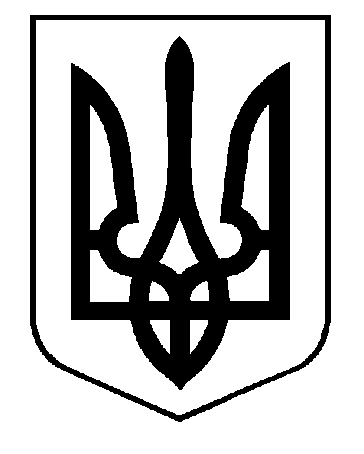 УКРАЇНАВИКОНАВЧИЙ КОМІТЕТСАФ’ЯНІВСЬКОЇ СІЛЬСЬКОЇ РАДИ ІЗМАЇЛЬСЬКОГО РАЙОНУ ОДЕСЬКОЇ ОБЛАСТІРІШЕННЯ17 листопада 2021 року									 № 187Про присвоєння адреси об’єкту нерухомості –житловому будинкупо вул. Успенська,97 у с. Кам’янка	Відповідно до ст.ст. 31, 37 Закону України «Про місцеве самоврядування в Україні»,ст. 263Закону України «Про регулювання містобудівної діяльності»; Постанови Кабінету Міністрів України від 07.07.2021р. № 690 «Про затвердження Порядку присвоєння адрес об’єктам будівництва, об’єктам нерухомого майна», розглянувши заяву Мілєва Віктора Дмитровича про присвоєння адреси об’єкту нерухомості – житловому будинку в селі Кам’янка Ізмаїльського району Одеської області по вул. Успенська,97,виконавчий комітет Саф’янівської сільської ради Ізмаїльського району Одеської областіВИРІШИВ:Присвоїти об’єкту нерухомості, який складається з: літ. «А» – житловий будинок,  загальною площею – 29,4кв.м, в т.ч. житлова площа – 15,1кв.м., літ. «Б» - літня кухня, літ. «Г» - сарай, літ. «В» - сарай, літ. «Е» - сарай, літ. «Д» - навіс, № 2, 3 – надвірні споруди,які знаходяться у власності Мілєва Віктора Дмитровича наступну адресу – с. Кам’янка,Ізмаїльського району Одеської області, вул. Успенська,97-А.Залишити за об’єктом нерухомості, який складається з: літ. «А» – житловий будинок, загальною площею – 85,9кв.м., в т.ч. житлова – 70,9кв.м., І-мостіння, № 1-надвірні споруди, яка знаходиться у власності Мілєва Віктора Дмитровича наступну адресу – с. Кам’янка, Ізмаїльського району Одеської області, вул. Успенська,97.Зобов’язати громадянина Мілєва Віктора Дмитровича оформити документацію згідно діючого законодавства та протягом 30 днів встановити адресну табличку на об’єкт нерухомого майна.В.о. завідувача сектору містобудування та архітектури Саф’янівської сільської ради Ізмаїльського району Одеської області забезпечити внесення відомостей протягом 5 робочих днів з дати видання рішення про присвоєння адреси об’єкту нерухомості в Єдину державну електронну систему в сфері будівництва.Контроль за виконанням даного рішення покласти на  керуючого справами Саф’янівської сільської ради Суддю Вячеслава МихайловичаСаф’янівський сільський голова				           Наталія ТОДОРОВА